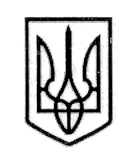 У К Р А Ї Н АСТОРОЖИНЕЦЬКА МІСЬКА РАДАЧЕРНІВЕЦЬКОГО РАЙОНУЧЕРНІВЕЦЬКОЇ ОБЛАСТІВИКОНАВЧИЙ КОМІТЕТР І Ш Е Н Н Я07 березня 2023 року						                     	№ 68Про надання дозволу на вчиненняправочину в інтересах НЯЙКО І.В.Розглянувши заяву гр. НЯЙКА В.М. та НЯЙКО Л.Г. (за довіреністю), жителів с. Ропча, вул. Хашдеу, буд. 54 кв. 2 Чернівецького району Чернівецької області про наданн я дозволу на вчинення правочину щодо поділу або  виділу частки будівлі із спільної часткової власності, право користуванням яким має неповнолітня дитина та додані до неї документи,  враховуючи подання Служби у справах дітей від 01 березня 2023 року № 85, керуючись статтями 176, 177 Сімейного кодексу України, статтею 17 Закону України „Про охорону дитинства”, частиною 1 статті 34 Закону України "Про місцеве самоврядування в Україні", пунктами 66, 67 Порядку провадження органами опіки та піклування діяльності, пов’язаної із захистом прав дитини, затвердженого постановою Кабінету Міністрів України від 24 вересня 2008 року №  866,  а також статті 12 Закону України «Про основи соціального захисту  бездомних осіб та безпритульних дітей», діючи в інтересах дитини,виконавчий комітет міської ради вирішив:Надати дозвіл на вчинення правочину щодо поділу та/або виділу частки нежитлової будівлі (колишнього фельдшерсько-акушерського пункту), розташованого в с. Ропча, вул. Хашдеу, буд. 54 Чернівецького району Чернівецької області, в інтересах проживаючої там неповнолітньої дитини, НЯЙКО Ірини Василівни, 15 травня 2007 року народження.Контроль за виконанням цього рішення покласти на першого заступника міського голови Ігоря БЕЛЕНЧУКА.Сторожинецький міський голова			            Ігор МАТЕЙЧУКВиконавець:Начальник Служби у справах дітей					                       Маріян НИКИФОРЮКПогоджено:Секретар міської ради						   Дмитро БОЙЧУКПерший заступник міського голови			    Ігор БЕЛЕНЧУКНачальник юридичного відділу      			              Олексій КОЗЛОВНачальник  відділу організаційної та кадрової роботи  		                         Ольга ПАЛАДІЙНачальник відділу документообігу таконтролю   							               Микола БАЛАНЮК  